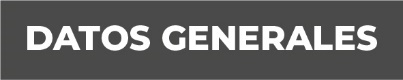 Nombre Blanca Marisol Trejo CastilloGrado de Escolaridad Maestría en Gestión Pública (10509969)Cédula Profesional (Licenciatura en derecho) 09078110Teléfono de Oficina Correo Electrónico bmtrejo@fiscaliaveracruz.gob.mxFormación Académica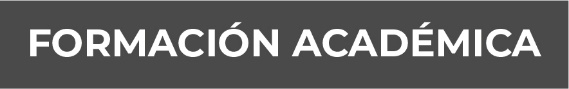 Año2009-2013Licenciatura en DerechoCentro Hidalguense de Estudios SuperioresPachuca de Soto, Hidalgo2014-2015Especialidad en gobierno y Administración PublicaInstituto Tecnológico LatinoamericanoPachuca de Soto, Hidalgo2015-2016Maestría en Gestión PublicaInstituto Tecnológico LatinoamericanoPachuca de Soto, HidalgoTrayectoria Profesional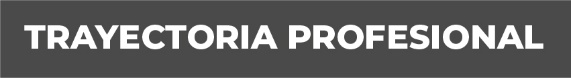 Enero 2019- Marzo 2020Agente del Ministerio Público en el área de Pronta determinación de Justicia Restaurativa de la Subprocuraduría de Procedimientos Penales Región Oriente, Procuraduría General de Justicia del Estado de Hidalgo.Julio 2017- Enero 2019Agente del Ministerio Público Orientador de la Subprocuraduría de Derechos Humanos y Servicios a la Comunidad, Procuraduría General de Justicia del Estado de Hidalgo.Noviembre 2014- Octubre 2016Subdirector de Administración e Informática en la Dirección General de Medidas Cautelares y Policía Procesal, Secretaría de Seguridad Pública del Estado de Hidalgo.  Conocimiento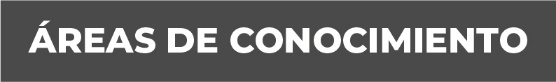 Derecho PenalMecanismos AlternativosDerechos de las Niñas, Niños y AdolescentesMedidas Urgentes de Protección Especial idónea para menores o adolescentesLicitacionesAdjudicaciones directasCuenta PúblicaTramitación de recursos financierosRecursos Humanos Informática Derechos Humanos y Género